Особенности формирования устного счёта для детей с ограниченными возможностями здоровья(из опыта работы учителя начальных классов ГБОУ «Созвездие» Будниковой Светланы Юрьевны)            Математика является одной из важнейших наук на земле и именно с ней человек встречается каждый день в своей жизни.   Поэтому учителю необходимо развивать у детей интерес к этой науке.  На мой взгляд, развивать познавательный интерес   к   математике   возможно   с   помощью использования различных видов устного счета, устных упражнений.         Устный счет является неотъемлемой частью в структуре урока математики. Он помогает учителю, во-первых, переключить ученика с одной деятельности на другую, во-вторых, подготовить учащихся к изучению новой темы, в-третьих, в устный счет можно включить задания на повторение и обобщение пройденного материала, в-четвертых, он развивает интеллект учеников. Поэтому можно выделить одну из важнейших задач обучения школьников математике – формирование у них вычислительных навыков, основой которых является осознанное и прочное усвоение приемов устных и письменных вычислений. Формирование вычислительных умений и навыков – это сложный длительный процесс, его эффективность зависит от индивидуальных особенностей ребенка, уровня его подготовки и организации вычислительной деятельности. При выборе способов организации вычислительной деятельности необходимо ориентироваться на развивающий характер работы, отдавать предпочтение обучающим заданиям. Используемые вычислительные задания должны характеризоваться разнообразием (вариативностью) формулировок, неоднозначностью решений, выявлением разнообразных закономерностей и зависимостей, использованием различных моделей (предметных, графических, символических), что позволяет учитывать индивидуальные особенности ребенка, его жизненный опыт, предметно-действенное и наглядно-образное мышление и постепенно водить ребенка в мир математических понятий, терминов и символов.         Задача учителя математики не только обеспечить на уроке восприятие, осмысление, запоминание учебного материала, выработку умений его применять, но и научить учащихся учиться. Сначала следует учить школьников овладению общеучебными умениями и навыками умственной деятельности – анализа, синтеза, сравнения, обобщения. Затем необходимо научить анализировать математический факты, делать доступные выводы, обобщения, облекать их в словесную форму в виде правил, алгоритмов. Далее научить использовать полученные знания сначала в аналогичной, а затем в новой ситуации, при решении трудовых и жизненно-практических задач.       Кроме того, изучение математики существенно способствует развитию логического мышления и расширяет кругозор школьников, поэтому необходимо развивать познавательный интерес к математике, что возможно с помощью использования различных видов устных упражнений.         Устные упражнения – одно из средств формирования устных вычислительных навыков. Именно во время устной работы обучающийся эффективно учится устанавливать связи между объектами, явлениями, сравнивать, обобщать их, развивает память, наряду с этим развивает и гибкость мышления, учится контролировать свои рассуждения.Все мы прекрасно знаем, как важно, чтобы урок с самого начала пошёл в нужном русле. Для математики начало урока — это устный счёт. Причина, по которой я стала работать над этой темой – это медленный темп работы учащихся и низкий уровень формирования навыков устных вычислений. Именно это натолкнуло на мысль, что для достижения правильности и беглости устных вычислений на протяжении всех лет обучения на каждом уроке математики необходимо выделять 6 – 12 минут для проведения упражнений в устных вычислениях, предусмотренных программой каждого класса. Чтобы навыки устных вычислений постоянно совершенствовались, необходимо установить правильное соотношение в применении устных и письменных приёмов вычислений, а именно: вычислять письменно только тогда, когда устно вычислять трудно.Упражнения в устных вычислениях должны пронизывать весь урок. Их можно соединять с проверкой домашних заданий, закреплением изученного материала, предлагать при опросе. Материал для этого можно подобрать из учебника или специальных сборников. Устные упражнения должны соответствовать теме и цели урока и помогать усвоению изучаемого на данном уроке или ранее пройденного материала. В зависимости от этого учитель определяет место устного счета на уроке. Если устные упражнения предназначаются для повторения материала, формированию вычислительных навыков и готовят к изучению нового материала, то лучше их провести в начале урока до изучения нового материала. Если устные упражнения имеют цель закрепить изученное на данном уроке, то надо провести устный счет после изучения нового материала. Не следует проводить его в конце урока, так как дети уже утомлены, а устный счет требует большого внимания, памяти и мышления. Количество упражнений должно быть таким, чтобы их выполнение не переутомляло детей и не превышало отведенного на это времени урока.Устные вычисления не могут быть случайным этапом урока, а должны находиться в методической связи с основной темой и носить проблемный характер. К тому же, хорошо известно, что учащиеся, владеющие твердыми навыками устного счета, быстрее овладевают технику алгебраических преобразований, лучше справляются с различными заданиями, составной частью которых являются вычисления. В устных вычислениях развиваются память учащихся, быстрота их реакции, сосредоточенность.Устный счет я всегда провожу так, чтобы ребята начинали «умственную гимнастику» с легкого, а затем брались за вычисления все более трудные. Если сразу предложить учащихся сложные устные задания, то они обнаружат свое собственное бессилие, растеряются, и их инициатива будет подавлена. При подборе упражнений для урока следует учитывать, что подготовительные упражнения и первые упражнения для закрепления, как правило, должны формироваться проще и прямолинейнее. Здесь не нужно стремиться к особенному разнообразию в формулировках и приёмах работы. Формулировки заданий, по возможности должны быть рассчитаны на то, чтобы они легко воспринимались на слух. Для этого они должны быть чёткими и лаконичными, сформулированы легко и определённо, не допускать различного толкования. В случаях, когда задания всё-таки трудны для усвоения на слух, необходимо прибегать к записям или рисункам на доске. Приведу примеры устных упражнений, которые я использую на уроках математики:Задачи в стихахДидактические игрыЦепочка числовых выражений, значение которых надо найтиСоставление задачСоставление примеровВопрос-ответ (учитель-ученик)Вопрос-ответ (ученик-ученик)Задачи со сказочными сюжетамиТаблица умножения в стихах и картинках Восстанови пропущенные цифры Составление и решение задач по рисунку Составление и решение задач по схеме Мозговой штурм Разминка Физминутка «Думай, считай, выполняй!»Устные упражнения позволяют обеспечить нужное количество повторений на разнообразном материале, постоянно поддерживая, сохраняя положительное отношение к математическому заданию. С помощью устных упражнений учителю легче работать с отстающими детьми (осуществляется индивидуальный подход) – в игровой обстановке ребенок не боится отвечать, даже если не знает правильного ответа.  Значение и роль устного счёта велико в формировании вычислительных навыков, в совершенствовании знаний по нумерации, и в развитии личностных качеств ребёнка с ограниченными возможностями здоровья.Рекомендации:Устные упражнения - неотъемлемая часть каждого урока математики.Устные упражнения могут проводиться не обязательно в начале урока, но в середине, конце, в зависимости от целей устных упражнений на уроке.Устные упражнения должны быть тесно связаны с темой и основной обучающей задачей урока. Однако в устный счет могут включаться и такие упражнения, которые ставят целью выработать беглость счета, закрепить те или иные вычислительные приемы. Устный счет нередко ставит целью подготовить учащихся к восприятию новых знаний. Устный счет включает несколько форм упражнений и заданий: это могут быть устные арифметические и геометрические задачи, упражнения вычислительного характера, задания на закрепление нумерации, различение фигур, повторение их свойств и т. д.Длительность этого этапа урока не должна превышать 10—12 мин, так как устный счет требует от учащихся максимальной отдачи умственных сил.   Значение и роль устного счёта велико в формировании вычислительных навыков, в совершенствовании знаний по нумерации, в развитии познавательного интереса, логического мышления и личностных качеств ребёнка с ограниченными возможностями здоровья.Вывод: Помимо того, что  устный  счет  на  уроках  математики  способствует развитию и формированию прочных вычислительных навыков и  умений,  он  также играет немаловажную роль в привитии  и  повышении  у  детей  познавательного интереса к урокам  математики,  как  одного  из  важнейших  мотивов  учебно-познавательной  деятельности,  развития  логического  мышления,  и  развития и личностных качеств ребенка с ОВЗ.   Вызывая интерес и прививая любовь к математике с помощью различных видов устных упражнений, учитель помогает ученикам активно   действовать   с   учебным   материалом, пробуждать у них стремление совершенствовать способы вычислений и решения задач, менее рациональные заменять более совершенными.  А это-важнейшее условие сознательного усвоения материала.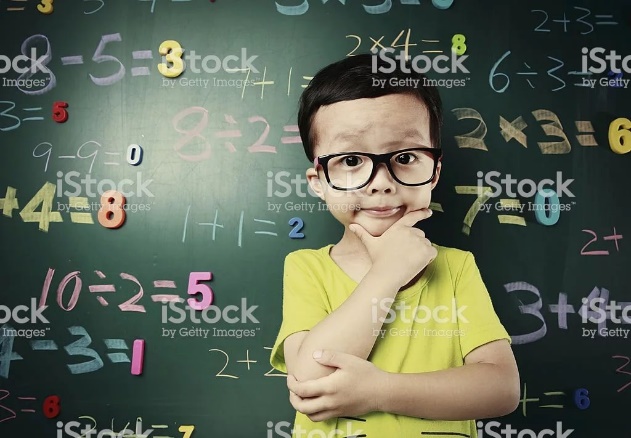 